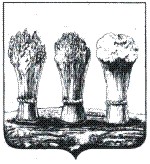 Управление образования города ПензыП Р И К А З      31.12.2020		  						№    208О внесении изменений в приказ Управления образования города Пензы                    от 31.08.2020 № 122 «Об установлении стоимости питания обучающихся, получающих начальное общее образование в муниципальных общеобразовательных учреждениях города Пензы»        В соответствии со ст. 37 Федерального закона Российской Федерации                             от 29.12.2012 № 273-ФЗ «Об образовании в Российской Федерации», постановлением Правительства Российской Федерации от 20.06.2020 № 900 «О внесении изменений в государственную программу Российской Федерации «Развитие образования», постановлением Правительства Пензенской области от 24.08.2020 г. № 579-пП «О внесении изменений в государственную программу Пензенской области «Развитие образования в Пензенской области», утвержденную постановлением Правительства Пензенской области от 30.10.2013 № 804-пП», требованиями СанПиН 2.4.5.2409-08, постановлением администрации города Пензы от 11.09.2019 № 1752 «Об утверждении муниципальной программы города Пензы «Развитие образования в городе Пензе на 2020 - 2026 годы», а также руководствуясь Положением об Управлении образования городаП Р И К А З Ы В А Ю:1. Внести в приказ Управления образования города Пензы от 31.08.2020               № 122 «Об установлении стоимости питания обучающихся, получающих начальное общее образование в муниципальных общеобразовательных учреждениях города Пензы» (далее – приказ) следующие изменения:1.1. В пункте 1 приказа слова «в размере 73 рублей 85 копеек» заменить словами «не более 76 рублей 06 копеек».2. Действие настоящего приказа распространяется на правоотношения, возникшие с 01.01.2021 г.3. Отделу дополнительного образования, опеки, попечительства и кадрового обеспечения (Е.В. Жукова) опубликовать настоящий приказ в средствах массовой информации.4. Отделу общего образования и информационного обеспечения                               (М.К. Шарошкина) разместить настоящий приказ на официальном сайте Управления образования города Пензы в информационно-телекоммуникационной сети Интернет.        5. Контроль за исполнением настоящего приказа возложить на начальника отдела общего образования и информационного обеспечения М.К. Шарошкину.Начальник 							                             Ю.А. Голодяев